Du Cap Corse à la Camargue Gardoise, de la Corniche Basque à la Baie de Somme, en passant par le lac d’Annecy ou de Vassivière, sans oublier les rivages français d’Amérique ou de l’Océan Indien, découvrez l’ensemble du littoral français grâce au site du Conservatoire du littoral.Retrouvez la faune, la flore, l’histoire et les sentiers littoraux des 600 sites préservés qui s’étalent sur environ 1 200 kilomètres de rivages. Profitez encore des galeries de photos du domaine d’Abbadia dans les Pyrénées-Atlantiques ou encore de l’île de Tatihou au large de St Vaast-la-Hougue, sur la côte est du Cotentin. Avec les enfants, explorez également les rivages antillais, rencontrez les animaux de l’estran, répondez à un quizz ou apprenez à confectionner une girouette ou un anémomètre.Créé en 1975, le Conservatoire du littoral mène une politique foncière visant à la protection définitive des espaces naturels et des paysages sur les rivages maritimes et lacustres. Au 1er janvier 2011, le Conservatoire assure la protection de 138 620 hectares (dont 80 970 hectares en pleine propriété, 800 sites protégés en métropole et outre-mer, 15 îles, 5 jardins extraordinaires, 1 transaction effectuée par jour ouvrable depuis 1975, 12% du linéaire côtier protégé (hors grands lacs)).http://www.service-public.fr/actualites/00950.html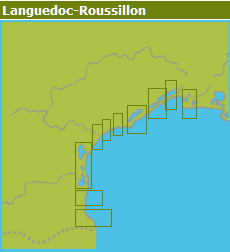 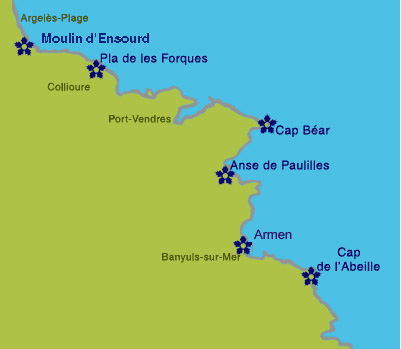 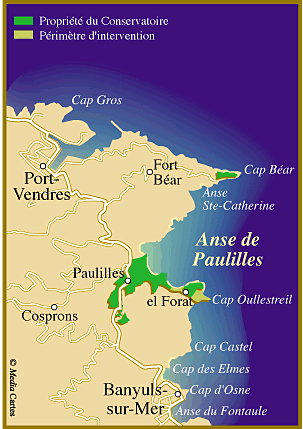 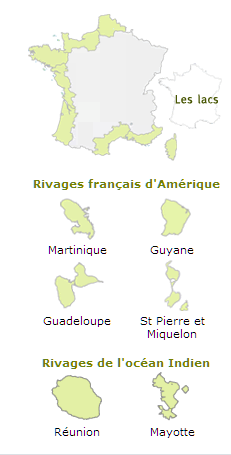 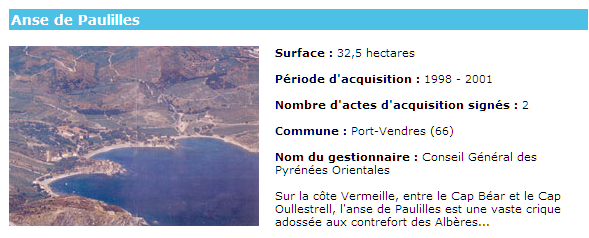 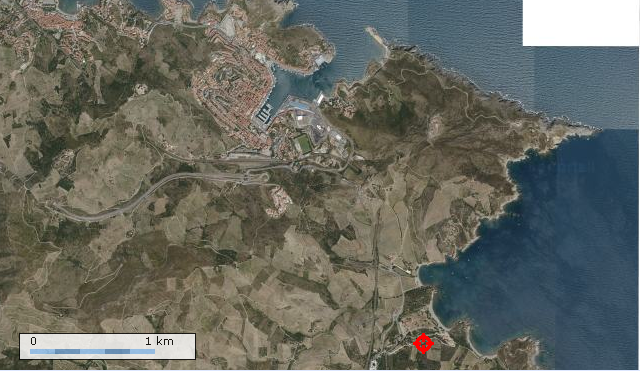 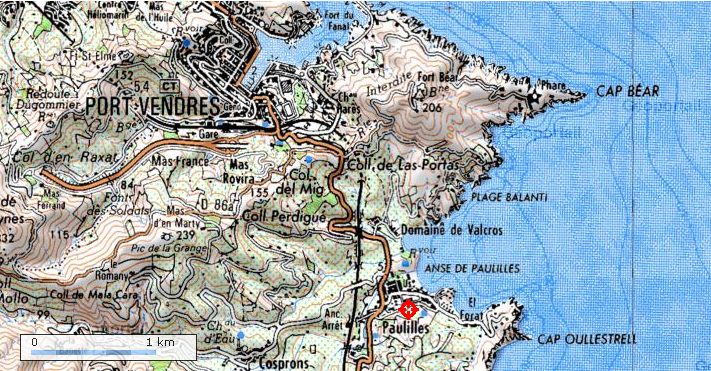 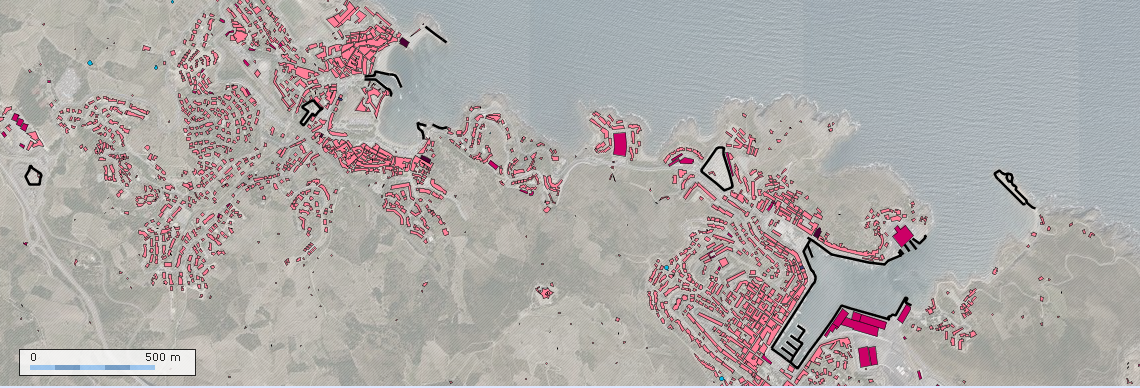 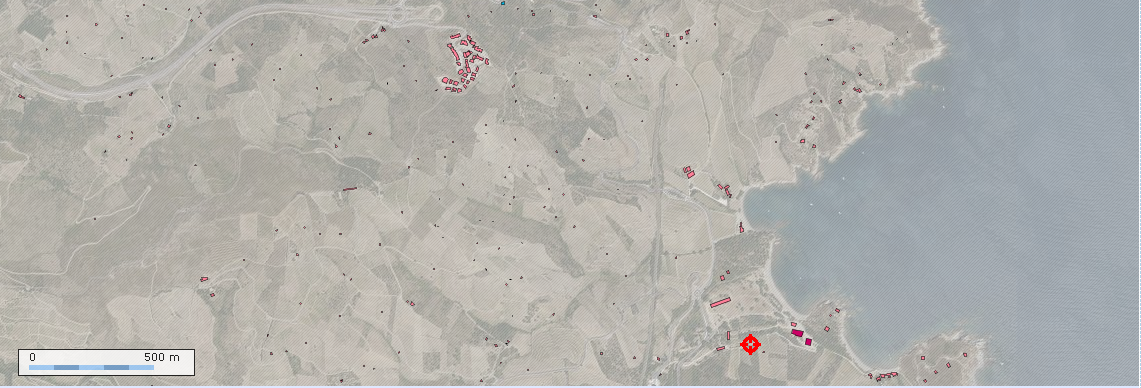 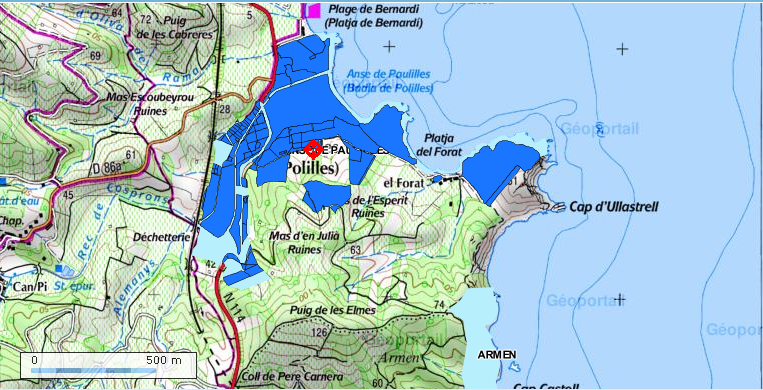                   Parcelles protégées par le conservatoire du littoral (couche « géoportail »)                  Périmètres d’intervention du conservatoire du littoral (couche « géoportail »)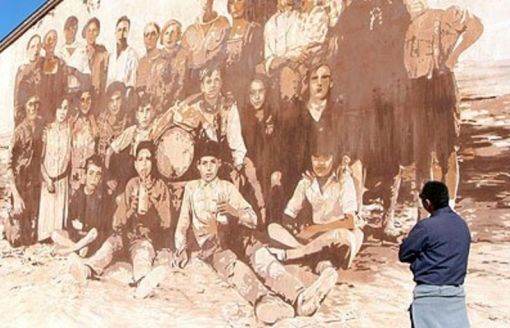 ACTEURS ET ENJEUX DE L’AMENAGEMENT DU LITTORAL : Qui intervient ? Avec quelles procédures, quels moyens et pour quels enjeux ?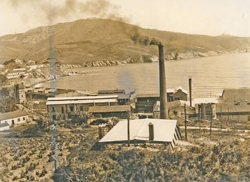 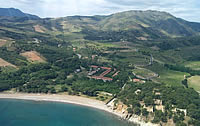 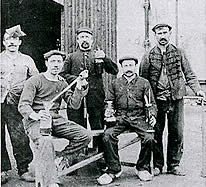 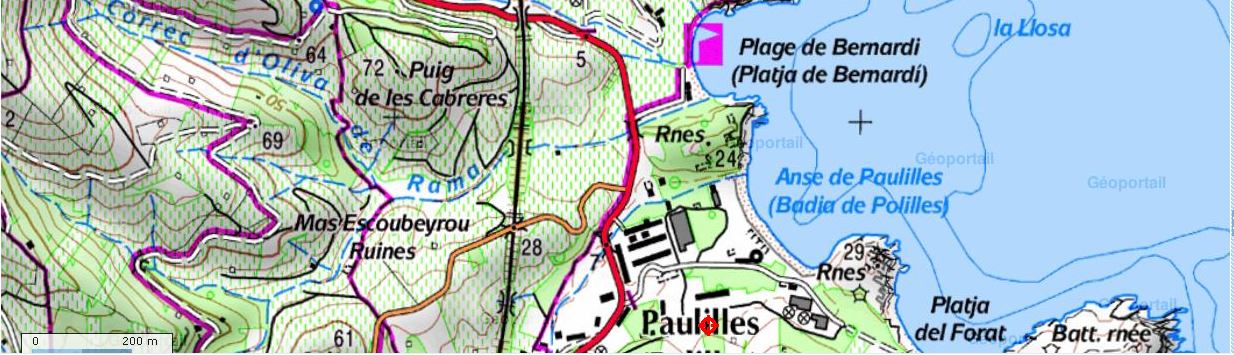 PHASES D’INTERVENTIONOBJECTIFS ATTENDUSACTEURS ET MOYENS DEPLOYES1/Classement du site par décret en conseil d’état (loi de 1930)Le soustraire à l’appétit des promoteurs immobiliers (La SCI Mery achète le site en 1988 avec l’idée d’y bâtir plusieurs villages touristiques, une marina*, des restaurants, des boutiques…) Le Conseil d’état puis le ministère de l’Ecologie, du Développement durable, des Transports et du Logement dont dépend le Conservatoire du littoral2/Rejet des projets urbanistiques privésStopper net tout programme immobilier privé et imposer peu à peu le Conservatoire du littoral comme le seul acheteur potentiel possible du site.Le Conservatoire du littoral, sa délégation régionale (Languedoc-Roussillon) et également ici le Conseil général des Pyrénées-Orientales3/Sécurisation du site : ici, débroussaillage, destruction ou consolidation des bâtiments en ruine, aménagement des accès au littoral…Réhabiliter les espaces acquis souvent dégradés par la pollution ou l’érosion, menacés par l’urbanisation, inaccessibles au public ou mal gérésPrincipalement le Conseil général des P.O en partenariat avec les collectivités locales, l’ONF, les associations concernées (liées à l’ancienne activité industrielle du site)4/Appel à Projet et définition des objectifs de réhabilitationRappeler le passé industriel du site (espace muséographique) et permettre au grand public de découvrir le patrimoine naturel (faune, flore) protégé : ici le fragile écosystème méditerranéenIdem5/Réhabilitation progressive des espaces (17ha sur les 32.5 acquis)Ouverture au public (2007-2008)Budget du Conseil général, taxes maritimes, subventions de L’UE, de l’Etat, des collectivités, de l’intercommunalité, parfois des mécènes et des dons des particuliers  